A szonett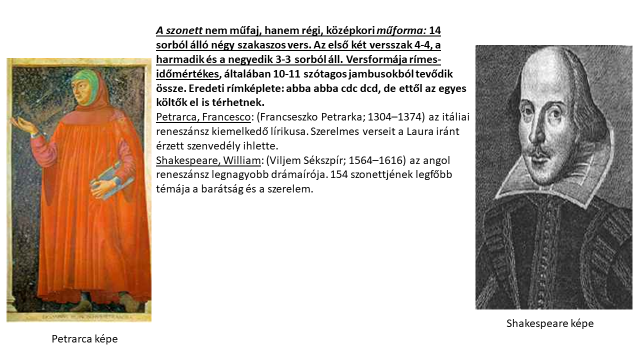 